

BUILDING SAFETY FOR YOUTH AND FAMILIES – RECOGNIZING AND AFFIRMING SOGIE


POST TEST 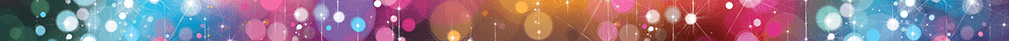 Directions: Read the question and click Choose an item to answer it. Click the arrow next to the drop-down and select an answer. You must answer four of the six questions correctly to pass. Save your completed test to your desktop and send a copy in an email to your supervisor. 
As of 2012, according to Durso and Gates, how many homeless youth are estimated to be lesbian, gay, bisexual, or transgender?


A LGBT child in a rejecting home is __________ more likely than a LGBT child in an accepting home to attempt suicide.


Which of the following behaviors, when demonstrated by a parent toward their LGBT child, is linked to decreasing suicidality?
Which of the following words is NOT a word that describes gender expression.
Which of the following decides a person's sexual/attractional orientation?Complete this sentence: Gender is: